ПРАВИТЕЛЬСТВО РОССИЙСКОЙ ФЕДЕРАЦИИРАСПОРЯЖЕНИЕот 6 октября 2022 г. N 2927-рУтвердить прилагаемые изменения, которые вносятся в приложение N 1 к распоряжению Правительства Российской Федерации от 12 октября 2019 г. N 2406-р (Собрание законодательства Российской Федерации, 2019, N 42, ст. 5979).Председатель ПравительстваРоссийской ФедерацииМ.МИШУСТИНУтвержденыраспоряжением ПравительстваРоссийской Федерацииот 6 октября 2022 г. N 2927-рИЗМЕНЕНИЯ,КОТОРЫЕ ВНОСЯТСЯ В ПРИЛОЖЕНИЕ N 1 К РАСПОРЯЖЕНИЮПРАВИТЕЛЬСТВА РОССИЙСКОЙ ФЕДЕРАЦИИОТ 12 ОКТЯБРЯ 2019 Г. N 2406-РПозицию, касающуюся J05AE, изложить в следующей редакции: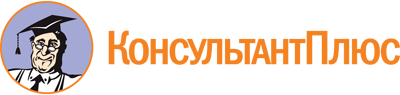 Распоряжение Правительства РФ от 06.10.2022 N 2927-р
<О внесении изменений в распоряжение Правительства РФ от 12.10.2019 N 2406-р>Документ предоставлен КонсультантПлюс

www.consultant.ru

Дата сохранения: 26.01.2023
 "J05AEингибиторы протеазатазанавиркапсулы"J05AEингибиторы протеаздарунавиртаблетки, покрытые пленочной оболочкой"J05AEингибиторы протеазнарлапревиртаблетки, покрытые пленочной оболочкой"J05AEингибиторы протеазнирматрелвиртаблетки, покрытые пленочной оболочкой"J05AEингибиторы протеазнирматрелвир + ритонавиртаблетки, покрытые пленочной оболочкой;набор таблеток, покрытых пленочной оболочкой"J05AEингибиторы протеазритонавиркапсулы;таблетки, покрытые пленочной оболочкой"J05AEингибиторы протеазсаквинавиртаблетки, покрытые пленочной оболочкой"J05AEингибиторы протеазфосампренавирсуспензия для приема внутрь;таблетки, покрытые пленочной оболочкой".